SOLICITUD Convocatoria de Ayudas A LA MOVILIDAD EN DOCTORADO, destinados a los miembros del Guilr, 2023.Toda la documentación, junto con esta solicitud, debe presentarse por correo electrónico en becas@unia.esEn_____________, a ___ de ________ de 2023Fdo.:                        DATOS DEL SOLICITANTE (persona de contacto)DATOS DEL SOLICITANTE (persona de contacto)DATOS DEL SOLICITANTE (persona de contacto)NOMBREAPELLIDO 1APELLIDO 2 (en su caso)PASAPORTENACIONALIDADPAIS DE RESIDENCIA ACTUALDIRECCIÓN POSTALDIRECCIÓN POSTALDIRECCIÓN POSTALCORREO ELECTRÓNICOCORREO ELECTRÓNICOTELÉFONOUNIVERSIDAD DE ORIGEN Y VINCULACIÓN EXISTENTE CON ELLAUNIVERSIDAD DE ORIGEN Y VINCULACIÓN EXISTENTE CON ELLAUNIVERSIDAD DE ORIGEN Y VINCULACIÓN EXISTENTE CON ELLADATOS DE LA MOVILIDAD:DATOS DE LA MOVILIDAD:TITULO DE LA TESIS:TITULO DE LA TESIS:UNIVERSIDAD ANDALUZAUNIVERSIDAD DE COTUTELA (en su caso)PROGRAMA DE DOCTORADOPROGRAMA DE DOCTORADO DE COTUTELA (en su caso)DIRECTOR/ES DE LA TESIS: ***DURACIÓN DE LA ESTANCIADIRECTOR/ES DE LA TESIS: ***FECHAS PARA LA ESTANCIA:DOCUMENTACIÓN MÍNIMA ADICIONAL:DOCUMENTACIÓN MÍNIMA ADICIONAL: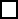 COPIA DEL PASAPORTE 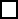 ACREDITACIÓN DE ESTAR MATRICULADO EN 2022/23 EN DOCTORADO EN ANDALUCIA.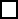 acreditación de residencia actual fuera de españa. 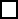 carta de aceptación de la estancia, indicando fechas y duración de la misma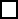 CV ABREVIADO DEL solicitante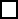 carta de referencia de la universidad americana del GUILr AVALando la estancia.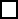 plan de actividades firmado por un director de la tesis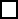 compromiso de no recibir ayuda para lo mismo y devolver en caso necesario.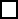 documento que acredite el estado de cotutela (en su caso)